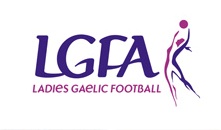 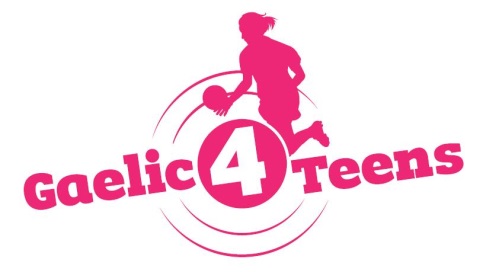                                     Application formTo register your Club’s interest and apply for the 2019 Gaelic4Teens programme, please complete this application form and return it to Shauna McNutt by email developmentsupport@lgfa.ie by 7th December 2018.Please Note – All sections must be completed or the application will not be acceptedClub Name:                                        ___________________________________________________________County: 	___________________________________________________________Club contact for this application: 	___________________________________________________________Phone:	(Home):  	___________________   (Mobile):    _____________________Email: 	___________________________________________________________How long is your Ladies Football Club in existence?  ___________________________________________MEMBERSHIP FIGURES:CATCHMENT SCHOOL INFORMATION (fill in for both programmes)REASONS TO BE SELECTED:RESOURCESPlease provide list of coaches that will be participating in this programme and indicate what age group they are involved with in the clubKEY DATES:Induction EveningsIf selected for the programme, all club G4T Programme Co-ordinators (other personnel welcome also) must attend an induction evening prior to the commencement of the programmeInduction Dates are as follows:LEINSTER VENUE:        Monday 4th February 2019MUNSTER VENUE:        Wednesday 6th February 2019ULSTER VENUE:            Wednesday 6th February 2019CONNACHT VENUE:	     Monday 4th February 2019Gaelic4Teens Programme DatesAll coordinators and coaches involved in the programme must attend all dates associated with programmeLocation of Venues will be as based on clubs participating and will be as central as possibleI confirm that:All information supplied in this application form is accurate I have read the G4T Overview Booklet in full and will fully comply with all terms and conditions associated with the roll out of the programmeI understand all dates associated with the programme  and understand mandatory attendance of club at sameSigned: _________________________________  	Date: 	_______________________________Please submit by post to Shauna McNutt, Ladies Gaelic Football Association, Croke Park, Dublin 3 or email Shauna at developmentsupport@lgfa.ie  Tel:01 8363156Please note that any applications received after the closing date (7th December 2018) will not be considered for the Gaelic4Teens programme this year.Age GroupTotal number of registered membersNumber of mentors currently involved with the team(s)Under 8Under 10Under 12Under 14Under 16Under 17Under 18AdultName of POST PRIMARY Schools in your areaMixed/All GirlsNumber of Girls aged 13 – 17 yearsCatchment ClubsPlease give the top 3 reasons why your Club should be selected to host 2019 Gaelic4Teens Programme…Name of G4T Programme     Co-OrdinatorName of coaches (where applicable to your club)U13  U14 U15 U16  U17 Venue OneVenue TwoDay One   Saturday 16th February 2019Day Two   Saturday 13th April 2019Day One  Sunday 17th February 2019Day Two  Sunday 14th April 2019Day Three National G4T Festival Day (Dublin) – Saturday 11th May 2019Day Three National G4T Festival Day (Dublin) – Saturday 11th May 2019